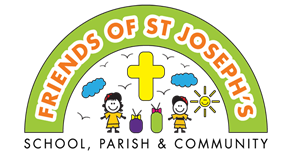 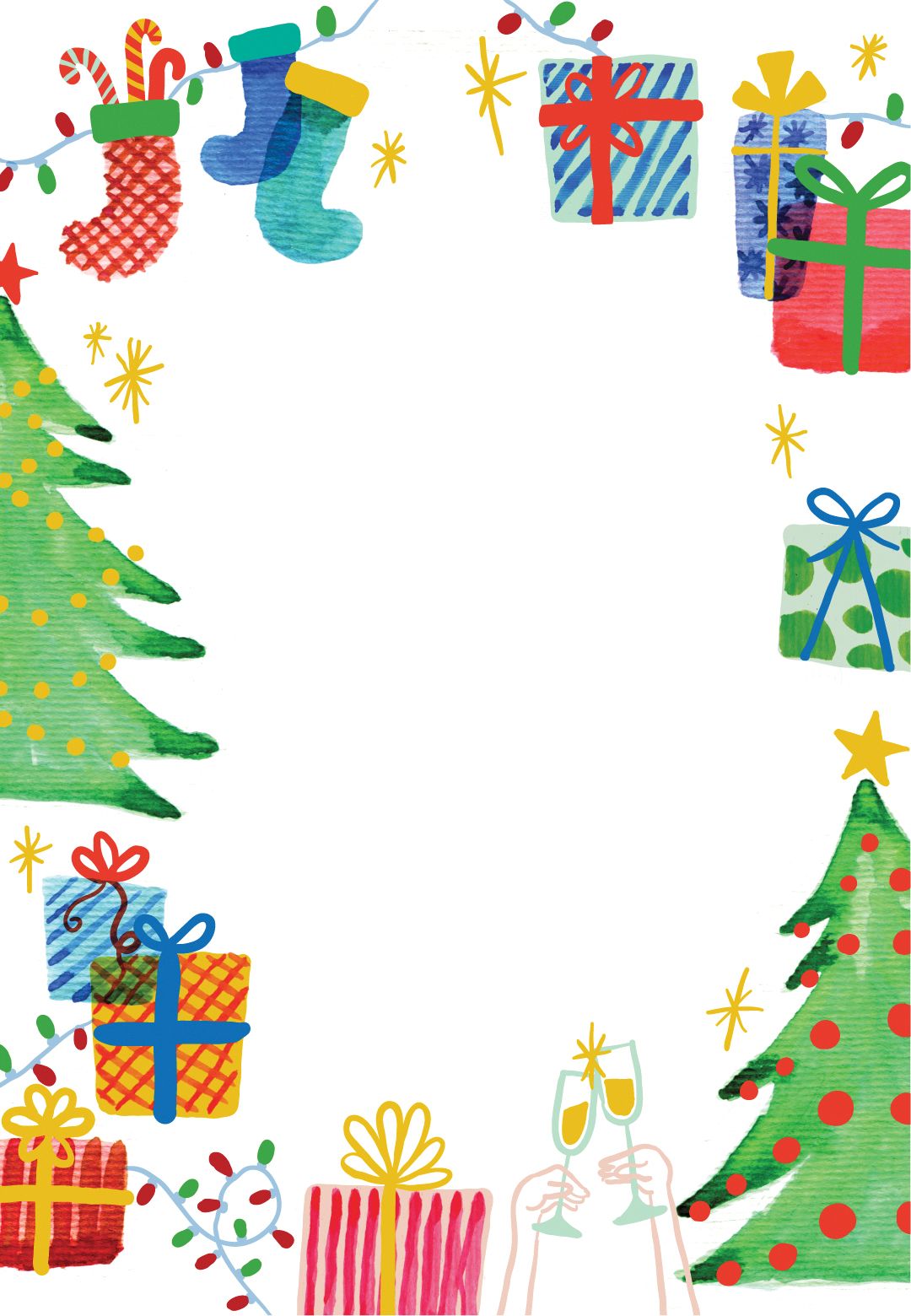 ----------------------------------------------------------------------------------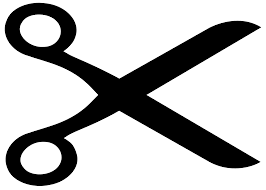 Reception Christmas Tea Party & Santa’s grottoOnly the reception child named above will receive a gift from Santa. Thank you  Child’s name: Reception Pear               OakAny specific dietary requirementsI have enclosed £5Parent/Guardian SignatureParent/Guardian Signature